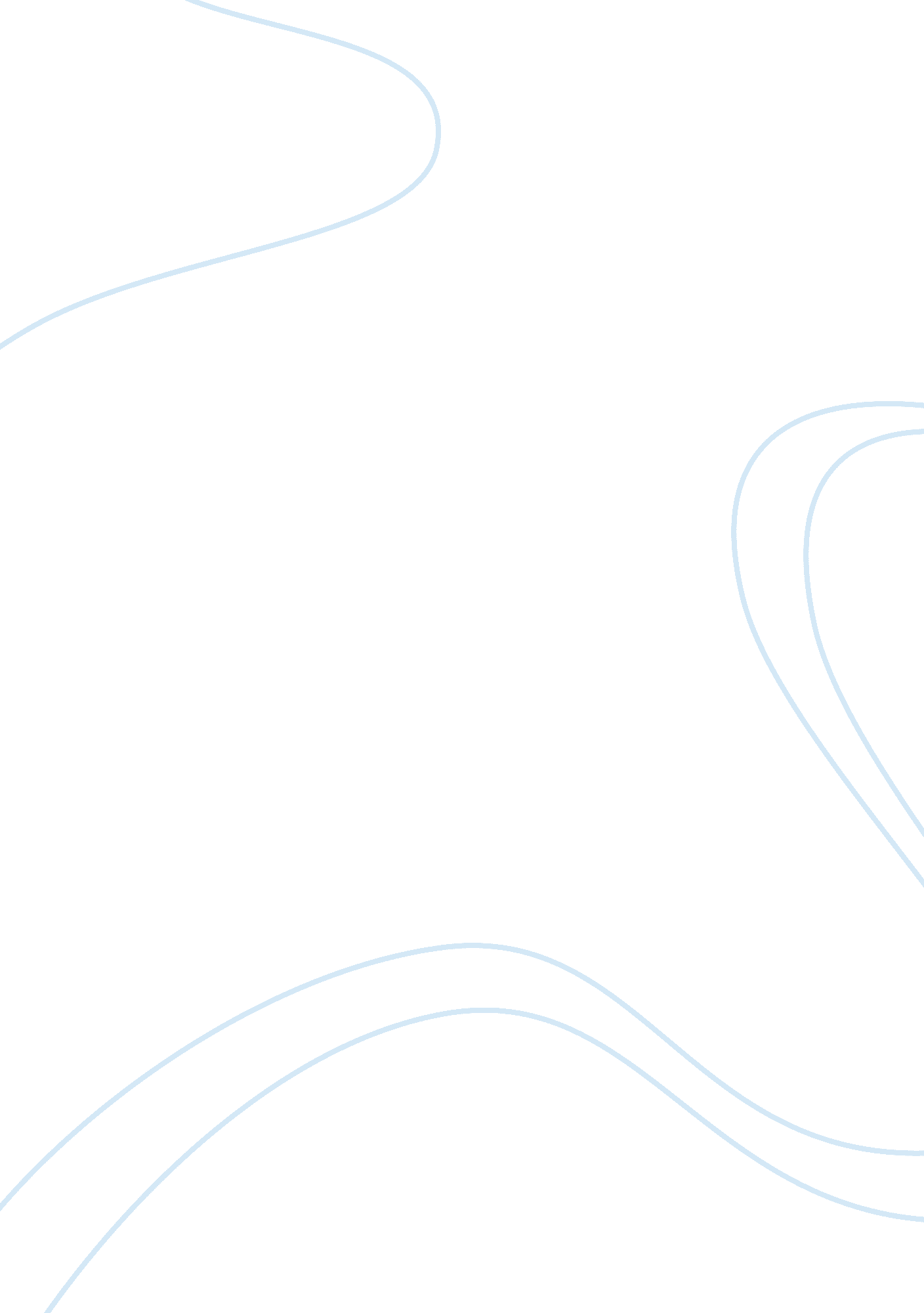 Fin 352 (1)Finance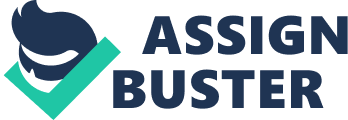 Financial accounting Duration is used in managing interest rates of the FI’s balance sheet by ensuring the performance of the asset transformation function which exposes the assets to interest rate risk. The duration model does this by reviewing the effect of interest risk changes on the general market sector value of the FI and accordingly on the total assets. 
An off-balance sheet risk is that risk that a company incurs due to losses that are fully traceable to the investors. For instance, in order to facilitate the transfer of assets or to finance activities of an unaccounted entity, a firm has to provide financial aid intended to moderate risks to the entity. One of the major OBS activities is the issuance of guarantees. This may be called by a bank to take place at a future time, and the dedication to lend at a forthcoming time if the borrower wishes. This may prompt the result of a contingent risk which may be out of the control of the financial institution. 
A duration of a zero-coupon bond is a bond that does not pay any interest in its maturity life. That is; its maturity is equivalent to maturity because hundred percent of its present value is made by the payment of the nominal value at maturity (Lee & Alice 316). The relationship that exists between duration and maturity in bonds is that the longer a bond takes to mature, the greater is its duration or volatility. Duration changes each time a bond makes a coupon installment. After some time, it abbreviates as the bond nears maturity. Elsewhere, the relationship between duration and yield is that the higher a bond yields as it nears maturity, the lesser is its duration. This is because the present value of the inaccessible cash flows gets to be dominated by the value of the closer installments. Also, the relationship between duration and interest rates is that the higher a coupon bond is, the more interest it generates and vice versa. The financial significance of duration is the measure of a bond’s correspondence to the interest changes in the economy. 
Value at risk is method used to quantify and measure the level of financial related vulnerability inside an association over a determined duration. Its approach to the market risk is based on measuring three variables that are the level of potential risk, the probability amount of the specified level of risk and the time frame. Value at risk is closely related with the normal distribution. It measures portfolio risk along the normal distribution curve. The curve was developed by Carl Friedrich Gauss hence the name Gaussian curve. 
The margin of a future contract alludes to the initial amount contributed by a party willing to enter into a contract and is intended to establish good faith. It is termed as good faith because it is the resource that is used to debit any daily endeavor losses (Levi 72). The maintenance margin is the base sum a person willing to enter into a contract is obliged to keep up in his margin account to hold a prospects position. The maintenance margin level is typically marginally underneath the initial margin. If the parity in the prospects merchants account record falls underneath the maintenance margin, the trader will get a margin call to top his margin account to meet the initial margin necessity. An example is the futures price of 200 us dollars. The initial margin requirement is $10, and the maintenance margin is $10. The trader buys three contracts and deposits $30 (3 contracts x $10). The first days ending balance will be $30. The price moves down to $199. The modification that ought to be prepared is $3(200-199*3 contracts). The ending balance will now be $27($30-3). Since this is above the maintained margin ($10), the trader will not be issued with a margin call. 
Micro hedging is an investment method used to take out the risk of a solitary asset. As a rule, this implies taking a balancing position in that solitary asset. If the asset is a piece of a bigger portfolio, this method will dispense with the risk of the one asset. Nevertheless, it will have less of an impact on the risk connected with a portfolio (Hünseler 117). Elsewhere, macro hedging is an investment mechanism used to wipe out the risk of a group of assets. As a rule, this would mean taking a position that counterbalances the entire portfolio. However, this strategy is troublesome in practice since there is infrequently one asset that will balance the risk of a more extensive portfolio. Thus, applying a macro hedge is of no doubt that it obliges taking a counterbalancing position in every individual asset. One of the differences between forwards and future contracts is that futures are essentially unregulated while future contract are managed at the national government level. The regulation is there to guarantee that no control happens; that exchanges are accounted for in a convenient way and that the experts in the business sector are qualified and legit. 
Hedging is important because interest rates in banks tend to appreciate suddenly. This leaves a person stuck with his or her fixed interest rate for income while being forced to pay much higher costs that change since they are flexible. This can lead the financial institution to lose money and finally fail to achieve its objective. Thus, it is important that hedging of the duration gap be done by the bank. To deal with this challenge, the financial institution can enter into an interest rate swap. If the financial institution has static interest rate assets and flexible rate deposits, then the financial institution can approach another bank and exchange the fixed revenue for a variable rate. If interest rates decline, the latter financial institution wins since it pays a lower rate while the former endures paying a fixed rate. If rates suddenly rise, then the latter bank pays the former higher rate and continues to pay a fixed rate. This is significant because the latter can pay its depositors higher rates and still cover the costs effectively. Duration gap is the contrast between the span of assets and liabilities. 
This is not the case when one hedges with options. This is because there is no hedge that is perfect. Thus, one side will tend to be taking advantage of the other unless there is lessening of the difference that is not performed anymore. With options one has a whole set of variables that he or she has to manage eventually. Delta is continually changing while, on the other hand; beta is decaying. What takes after is an excess of assets whose premium vacillates more with more unpredictability. 
Works cited 
Hünseler, Michael. Credit Portfolio Management: A Practitioners Guide to the Active Management of Credit Risks. Houndmills, Basingstoke, Hampshire: New York, NY, 2013. Print. 
Lee, Cheng F, and Alice C. Lee. Encyclopedia of Finance. New York: Springer, 2006. Print. 
Levi, Maurice D. International Finance: Contemporary Issues. Routledge, 2007. Print. 